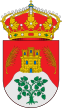 AYUNTAMIENTO DE LA PARRILLAAVISO URGENTEPonemos en conocimiento de todos, que saltándose las normas más elementales de civismo y buen comportamiento ciudadano, hay personas que están dejando "basura" (enseres y electrodomésticos) en la zona del punto limpio móvil durante los días que dicho camión no está, con lo cual, se crea un grave problema:1º Porque seguimos originando un basurero por no respetar las fechas indicadas para la recogida.2º Porque el camión de Punto Limpio Móvil no podrá aparcar habiendo tales objetos en la Zona (de hecho el Ayuntamiento ya tuvo que pagar por recoger el basurero que había creado y por el que tanto se quejaba, con buena lógica la gente) y según nos informan desde Diputación, de encontrarse a su llegada con obstáculos y suciedad procederán a abrir parte de incidencias y no dejarán el camión la semana correspondiente.Asi que una vez más, hacemos un ESPECIAL LLAMAMIENTO  A TODOS,  para lograr que este servicio funcione  adecuadamente por el bien de todos. Y en caso de persistir en no respetar las fechas indicadas para dejar los residuos (sean del tipo que sea), desde este Ayuntamiento procederemos a TOMAR CUANTAS MEDIDAS SEAN PRECISAS para poder mantener un funcionamiento lógico y eficaz, incluyendo el hacer público los nombres de las personas que sean "pilladas" infringiendo las  normas y las sanciones económicas pertinentes.Por parte del Ayuntamiento hacemos todo cuanto está en nuestras manos para conseguir que haya una recogida de basuras controlada y que evite la aparición de zonas insalubres como la que había en la zona donde ahora está instalado el Punto Limpio Móvil, pero nada puede lograrse si no respetamos las normas  todos y cada uno de nosotros.Estamos abiertos a cuantas sugerencias nos trasladeis pero no podemos consentir estar pagando un servicio público cuyo funcionamiento es ineficaz y deficiente  por el mal uso de unos pocos que con su comportamiento además muestran una falta de respeto absoluta a todos los habitantes de nuestro pueblo.Os recordamos, que tal y como ya se ha publicado en los carteles colocados por el pueblo este mes el CAMION DE PUNTO LIMPIO MÓVIL estará en nuestra localidad (de poder instalarse)  la semana del 7 al 14 de Noviembre.										Fdo.- Esperanza Toquero Andrés										Alcaldesa de La Parrilla.